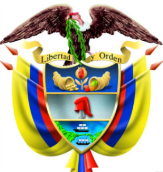 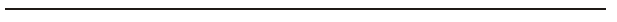 Ministra de Educación NacionalMaría Fernanda Campo SaavedraViceministra de Educación SuperiorPatricia Martínez BarriosAsesora del Viceministerio de Educación SuperiorFormación para el Trabajo y el desarrollo HumanoNereyda del Carmen Correa RosalesEquipo Formación para el Trabajo y el Desarrollo HumanoSayra Liliana Benítez ArenasClaudia Alexandra López DuarteNancy Yaneth Bermúdez MartínezYovana Margarita Rojas GonzálezYaqueline Marín CastroDeyanira romero GarcíaSantiago Roberto Luna MuñozCarlos Alfonso Aparicio Gómez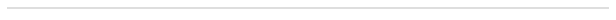 Mesa Académica Fortalecimiento de la educación media y tránsito a la educación terciariaTextos: Nereyda Correa Rosales© Ministerio de Educación NacionalISBN: xxx-xxx-xxx-xxx-xFotografías: Ministerio de Educación - Oficina de Comunicaciones2014 Primera edición / Biblioteca Virtual Ministerio de Educación NacionalMinisterio de Educación Nacional. Bogotá, Colombia, Junio 2014www.mineducacion.gov.coTravESía por la Educación Superior: Una apuesta por la competitividad, el desarrollo y la pazConvencidos de que el verdadero desarrollo parte del empoderamiento de los actores locales de cada territorio y dada la  importancia de involucrar a los actores regionales en el fomento de políticas públicas que promuevan el desarrollo regional a través de la Educación Superior,  el Ministerio de Educación Nacional ha impulsado la TravESía por la Educación Superior en el marco de la política de cierre de brechas de acceso y permanencia con enfoque regional,  con el objetivo de contribuir a generar capacidades para el desarrollo local, a través de los procesos educativos, de espacios y mecanismos de información, formación y planeación con los actores regionales que les permita promover ofertas académicas pertinentes en cada contexto y articuladas con las agendas de competitividad y planes de desarrollo local. “TravESía por la Educación Superior”  se sustenta en el marco de los ejes de política del Plan Sectorial de Educación Nacional 2010 – 2014: Cierre de Brechas en Acceso y Permanencia entre población rural-urbana, poblaciones diversas, vulnerables y por regiones; Mejoramiento de la Calidad en todos sus niveles,Educar con Pertinencia e incorporar innovación en la educación y Fortalecer la gestión del sector educativoEl programa TravESía por la Educación Superior, iniciativa del Ministerio de Educación, recorrió  departamentos de la geografía nacional, desde el extremo norte al extremo sur, de oriente a occidente, en un periplo por la Colombia profunda, por sus más diversas regiones, en busca de un gran objetivo : Lograr que los distintos territorios del país descubran y activen sus propias potencialidades, sus talentos más idiosincrásicos para crear y poner en marcha de manera conjunta entre el nivel nacional y local, a la medida de sus exactas necesidades, programas y proyectos de educación superior, a través de los cuales, a mediano y a largo plazo, puedan alcanzar la competitividad, el desarrollo gestado, liderado y construido por ellos mismos y la paz.Durante ocho meses del 2013, el Ministerio de Educación “atraviesa”, en una primera etapa, 15 departamentos del país, y compromete esfuerzos de los Gobiernos Nacional, Departamentales y Municipales, así como de organizaciones sociales, sector productivo, gremios, instituciones de educación superior, colegios, y, en fin, todos los actores sociales vinculados a los procesos de educación superior como un mecanismo para la paz y el crecimiento social.En la TravESía las autoridades e instituciones de los órdenes nacional y regional dialogaron  sobre las necesidades de los departamentos en materia de Educación Superior, sobre las estrategias del Ministerio de Educación para fortalecer la regionalización, la importancia de la Formación para el trabajo y el desarrollo humano en la región, la articulación entre la Educación Superior con los sectores productivos, los planes de desarrollo del departamento, las agendas de competitividad y las acciones emprendidas desde el gobierno nacional para alcanzar la prosperidad territorial, entre otros aspectos.Antecedentes y Marco de política de la TravESía por la Educación SuperiorLa Travesía de Educación Media por la Calidad Educativa, que promovió el Ministerio de Educación en el 2012 y que inició el 9 de marzo de ese año, recorrió municipios del país para compartir  ideas con las comunidades sobre "Todos a aprender": el Programa para la Transformación de la Calidad Educativa.La Visión 2032, que estimula la convergencia regional para lograr la competitividad de Colombia.La Agenda Nacional de Competitividad, que considera que para lograr la transformación productiva que requiere el país la Educación es el primer pilar en la Agenda Horizontal, ya que afecta de manera transversal todos los sectores de la economía y  dependerá de que el país tenga un capital humano idóneo, en el sentido de que las competencias impartidas  por las entidades de educación sean pertinentes para el sector productivo colombiano.El Plan Nacional de Desarrollo 2010-2014,  que considera las diferencias regionales como marco de referencia para formular políticas públicas y programas acordes con las características y capacidades de cada región, teniendo en cuenta las particularidades de sus diversos grupos poblacionales.El Plan Sectorial de Educación 2010 – 2014, con el proyecto de Regionalización de la Educación Superior como eje de la política de cierre de brechas y permanencia, que reconoce que las entidades territoriales tienen un compromiso con la educación en todos sus niveles y por ello se considera importante fortalecer la capacidad institucional de las entidades territoriales, de las instituciones de educación superior y de los actores regionales con el fin de promover políticas de cobertura, permanencia, calidad y pertinencia de la Educación Superior.El interés del actual gobierno de convertir la calidad y la pertinencia de la educación en Colombia en un propósito nacional y posicionar al país como uno de los tres mejor educados de Latinoamérica. Este es un reto mayor si se considera que, según los resultados del Índice de Competitividad Global 2012-2013 del World Economic Forum(WEF), Colombia ocupa el puesto 85 en el pilar de Educación Primaria y Salud y el puesto 67 en el de Educación Superior y Formación para el Trabajo, entre 144 países (WEF, 2012)1. Una economía profesional debe contar con capital humano altamente calificado, y por ello el sistema educativo, conjuntamente con el sector productivo, deben trabajar en procura de lograr tal objetivo, para que exista  correspondencia entre el sistema educativo y la agenda de competitividad del país.Los Planes de desarrollo departamentales y las Agendas regionales de competitividad.La Teoría de desarrollo regional endógeno, que sostiene que las organizaciones gubernamentales logran estructurar un ambiente favorable a la inversión, mediante la generación de entornos innovadores, la formación de capital humano calificado e idóneo para  los requerimientos de la base económica local, y la creación de facilidades para practicar una cultura asociativa y formar redes productivas locales y regionales, entre otras acciones.Objetivo principal de la TravESía por la Educación SuperiorPromover el fortalecimiento institucional en las entidades territoriales, la articulación, el diálogo y la reflexión de los actores, en temas de Educación Superior, Educación para el Trabajo y Desarrollo Humano para impulsar políticas y estrategias de cobertura, permanencia, calidad y pertinencia articuladas con las características de cada territorio y sus planes de desarrollo y competitividad.Objetivos Específicos de la TravESía por la Educación SuperiorDesplegar una estrategia de información y formación de los actores locales que permita compartir las acciones institucionales para el fortalecimiento de la cobertura, calidad, pertinencia de la Educación Superior y fortalecer la comunicación entre el Ministerio de Educación Nacional y la Región.Aunar esfuerzos entre actores de los órdenes nacional y local con el fin de fomentar discusiones y reflexiones acerca del papel de la Educación Superior en el territorio como motor del desarrollo.Promover el fortalecimiento institucional de las entidades territoriales a través de asistencia técnica a los comités departamentales de Educación Superior y  la concertación de agendas que fortalezcan los modelos de gestión en los territorios.Orientar a los actores regionales para que desarrollen procesos de Educación Superior que respondan a los intereses y vocaciones económicas y sociales de la región.Promover que más bachilleres y estudiantes de educación media identifiquen la oferta educativa regional y reciban orientación vocacional y profesional.Promover la construcción de Alianzas Estratégicas que impulsen proyectos de Educación Superior de carácter regional.Dar a conocer las acciones que viene adelantando el Ministerio de Educación Nacional tendientes al fortalecimiento de la oferta educativa de Formación para el trabajo y desarrollo humano.MESA ACADÉMICA FORTALECIMIENTO DE LA EDUCACIÓN MEDIA Y SU TRANSITO A LA EDUCACIÓN TERCIARIAObjetivoGenerar un espacio de encuentro y diálogo entre actores sobre el tema FORTALECIMIENTO DE LA EDUCACIÓN MEDIA Y SU TRANSITO A LA EDUCACION TERCIARIA de tal manera que permita debatirlo, analizarlo y profundizarlo en un proceso de comunicación horizontal de transferencia de saberes, que produzca aprendizajes colectivos y genere dinámicas de cooperación que sirva como punto de partida de reflexiones más detalladas sobre esta temática y permita  la construcción del Plan de Educación Superior en el departamento.Resultados esperadosArticulación entre actores del tema de la MesaIniciar la construcción de redes entre los actores invitados a la MesaEstrategias de trabajo para la promoción del tema de la Mesa que puedan impulsarse desde la Educación Superior.   Propuestas de trabajo del tema de la Mesa que puedan impulsarse desde la Educación Superior y sean incluidos en el Plan Departamental de Educación Superior.Presentaciones experiencias nacionales y regionalesMinisterio de Educación NacionalPara la construcción de la Política Pública Educativa para la modernización de la Educación Media en Colombia el MEN ha realizado acciones como:En el 2011 se realizaron actividades exploratorias consistentes en conversatorios con jóvenes, docentes, rectores y expertos internacionales que resultaron en documentos de análisis.En el 2012 se procedió a la elaboración del diagnóstico actual de la educación media.Para el 2013 se elaboraron acuerdos de objetivos y lineamientos para la política con equipos interdisciplinarios del MEN, otras entidades del gobierno y expertos internacionales.En Junio de 2013 se socializó la primera propuesta del documento de la política pública “Modernizando la Educación Media en Colombia”.En Colombia existe un contexto del cual se partió para la realización de la política pública y el cual obliga a analizar qué se está realizando con la educación media en este país como brechas y disparidades en la educación, salud, empleo, vivienda, nutrición, juventud y primera infancia, el conflicto armado actual y el desempleo en los jóvenes. El Plan Sectorial de Educación de Calidad, plan actual del MEN, indica que la política pública de calidad está enmarcada en una educación de calidad que forma mejores seres humanos, ciudadanos con valores éticos, respetuosos de lo público, que ejercen los derechos humanos para una convivencia en paz; es una educación que genera oportunidades de progreso y prosperidad.  También se habla de una educación competitiva que contribuye a cerrar brechas de inequidad, centrada en la institución educativa con la participación de toda la sociedad.Durante el 2013 para el mejoramiento de la educación media el MEN ha trabajado en:Conceptualización de la política pública educativa para la modernización de la educación media, el cual aporta tres grandes propósitos nacionales: equidad y cohesión social; paz justa y duradera; y economía competitiva y generadora de riqueza socialmente compartida.  Preparación para el foro nacional de educación media, esta actividad académica busca propiciar espacios para la construcción participativa de política pública hacia la Modernización de la Educación Media y el tránsito a la Educación Terciaria, también se busca reflexionar sobre la identidad, sentido y función social de la educación media en relación con el tránsito de los jóvenes adolescentes a la educación terciaria, el mundo del trabajo y el ejercicio de la ciudadanía.Definición de la orientación de las acciones para el fortalecimiento de la educación media y su tránsito hacia la educación terciaria.  En este punto está inmerso el Proyecto de Fortalecimiento de la Educación Media y Tránsito a la Educación Terciaria que consiste en la financiación de acciones para la implementación de la política de modernización de la educación media; la revisión de los procesos de articulación que se trabajará conjuntamente con el Servicio Nacional de Aprendizaje (SENA) para reorientar los procesos de articulación o integración de la educación media con la educación superior.Nueva convocatoria del Fondo FEM para la elaboración y postulación de proyectos de fomento a la educación media y su tránsito hacia la educación terciaria. La Secretaria señala que las acciones de fortalecimiento estuvieron vinculadas a la bolsa concursable del Fondo FEM, pero actualmente no hay financiación. En la región la educación media tiene menor cobertura y la tasa de deserción es cada vez más alta.Desde la Gobernación de Santander, afirma el concepto de nivel terciario de la política nacional como una buena premisa después de los obstáculos percibidos de la política pública en años anteriores, y señalan los CERES como un espacio de trabajo e interacción nacional – territorio.Reflexionan sobre ¿Dónde está el fomento?, y reconocen los resultados de las experiencias de IES e IFTDH al insertarse en la educación media, en la ley 30 y en la ley 115. Postulan que el SENA no es educación complementaria, sino  competencia en las regiones. Plantean mayor esfuerzo regional para lograr fuentes de financiación, y proponen una apuesta financiera regional para la educación media. Promueve que los actores den creación a una ordenanza de la Asamblea Departamental, que legalice la educación como un todo y que exista funcionalidad de la media técnica; funcional a la política departamental de educación.La Secretaria de Educación Departamental ha realizado las siguientes acciones:Asistencia técnica a establecimientos educativos: apoyo a los Establecimientos Educativos Oficiales (EEO) en la elaboración e implementación del Programa Educativo Institucional (PEI).Simulacros de Pruebas SABER 3, 5, 9 y 11: capacitación a estudiantes y docentes en la implementación de las Pruebas SABER.Formación de docentes (talleres, cursos, diplomados): formación de docentes junto con su equipo de gestión a través de diplomados, cursos y talleres.Uso de TICS: dotación a los EEO con equipos de cómputo, en el 2011 se distribuyeron entre los estudiantes más de 4 mil tablets.  Entrega que se acompañó de orientación y capacitación a los docentes para un mejor aprovechamiento de esta tecnología.Plan Nacional de Lectura y Escritura (PNLE): participación de la Secretaría de Educación en proyectos del MEN como el Plan Nacional de Lectura y Escritura.  Todos los EEO pudieron acceder a la Colección Semilla.Formalización de convenio para la calidad de la Educación Media Técnica en el Distrito de Cartagena.Objeto Aunar esfuerzos técnicos, administrativos y económicos con el fin de contribuir al desarrollo del programa “Educación para la Vida” de la  Administración Distrital-Secretaría de Educación y a través del mismo a todas las demás iniciativas que de él deriven con el fin de fortalecer la oferta de formación en el nivel media técnica, que garantice accesibilidad, inclusión, pertinencia, diversidad vocacional, formación integral y que haga parte de la formación secuencial y complementaria (ciclos propedéuticos) orientada hacia las apuestas productivas, según lo dispuesto en la agenda de competitividad y productividad del Distrito de Cartagena.Líneas de acciónDiseño curricularAmbientes de aprendizajeEjecución de la formación integral por competenciasGestión académico-administrativa complementaria o articulada del convenioCalidad académicaEmpleabilidad y continuación en la cadena de formaciónNODO de formación para la media técnica Es un grupo de IEO que ofertan educación media técnica para todos los estudiantes de media del Distrito de Cartagena y cuya formación se orienta principalmente  a un Sector Productivo específico de acuerdo con la Agenda de Competitividad y Productividad del Gobierno y con la política nacional de las locomotoras de la prosperidad.Se evidencia como fortaleza la articulación de la educación media por medio de la estrategia de nodos con la participación de la SED de Cartagena, el Sena y las instituciones de educación superior.La articulación es un  proceso que integra contenidos curriculares, pedagógicos, didácticos y recursos humanos, económicos y de infraestructura de la educación media con los de la educación superior, la formación profesional integral y la educación para el trabajo y el desarrollo humano, que permite la movilidad educativa, la permanencia en el sistema, la exploración vocacional y de competencias en los jóvenes, para la construcción de sus proyectos de vida y la inserción al mundo del trabajo.Durante el 2013  la articulación del SENA con la  Educacion Media se ha realizado en 44  municipios, 212 instituciones educativas, , se han beneficiado 19.599 aprendices,  se tienen firmado convenios con 3 SEC, Cartagena, Bolivar y Magangué.La articulación con la Educación Media Técnica de carácter público contempla las siguientes responsabilidades:Por parte de la IEM:La institución educativa  garantiza los docentes con el perfil establecido en los diseños curriculares Garantizar los ambientes de aprendizaje requeridos. Asumen  el costo de los instructores que desarrollen las competencias previstas en el programa de formación y el valor de los materiales de formación que se requieran.Por parte del SENA:Acompañamiento técnico y pedagógico a los docentes de la institución educativa vinculados al desarrollo de los programas articulados Ejecución directa de formación para el desarrollo  de competencias específicas del programa, si son requeridas.Asume el costo de los instructores que desarrollen las competencias previstas en el programa de formación y el valor de los materiales de formación que se requieranSituación: 12 municipios, 46 instituciones de educación media.Informe de gestión de las secretarías en lo referente a la educación media, desde el año 2001:Dificultades: Desarticulación de los niveles de educación PEI y currículos descontextualizados, baja cultura de emprendimiento y bajos niveles de ingreso a la educación superior.Acciones: Creación de la mesa departamental de articulación, Estado del arte de la educación media en Risaralda, convenios con SENA, Universidades, Instituciones de Educación superior, I.E.M (Fondo I.E.M.) con la educación superior.Ruta de articulación de la I.E.M. con educación superior.Logros:Creación de alianzas con SENA, alianza agroindustrial de Risaralda,Educación rural diferenciada, alianza Uniminuto, Fondo rotatorio de Risaralda, articulación de programas, incremento de cobertura, conciencia y trabajo en equipo.Oportunidades:  Política de articulación (pública). Cambio de paradigmas que dificultan el proceso. Disminuir la movilidad de docentes y estudiantes. Articular las áreas de gestión institucionalEn Pereira hay 13 instituciones de Educación Media técnica básicamente con el SENA. Hay 33 con programas de articulación siendo de Educación Media Académica.Se observa mejoramiento de resultados de pruebas Saber en estas instituciones. En 2009 la alianza agroindustrial incluyó a instituciones en articulación en 5 programas. En 2011 por falta de financiación se debilitó este proceso.En una agenda de mejoramiento se requiere:Diversificación de la oferta con pertinencia regional.Financiamiento sostenible.Cualificación y mejoramiento de la calidad en infraestructura y dotación de los ambientes institucionales.i) Educación Superior gratuita. ii) Unificar criterios de la forma, espacios, recursos, acciones, filosofía y políticas de parte de todos los actores vinculados al proceso formativo de la Educación básica y media; para definir una única forma de articular con la educación terciaria. iii) Maestros deben ser calificados. iv) Acercarse al sector productivo. v) infraestructura adecuada. vi) Alinear o articular los PEI entre las instituciones de educación básica, media e instituciones de educación terciaria con la red de nodos de innovación, ciencia y tecnología. vii) Fortalecer la educación bilingüe desde la infancia y el pensamiento científico. viii) Las instituciones de educación deben caracterizar su articulación teniendo en cuenta su entorno. ix) establecimiento de una política pública que articule todos los niveles educativos desde la primera infancia hasta la educación terciaria. x) Control, seguimiento y acompañamiento por parte de los entes certificados.xi) Transversalizar todas las áreas con la especialidad para el logro de las competencias. xii) Terminar con el hacinamiento de niños por aula de clase.Analizar las condiciones sociales que perjudiquen el acceso y permanencia de los niños en el sistema escolar.Redefinir los currículos en las escuelas normales y en las instituciones que ofertan programas de educaciónPertinente ofrecer la media técnica, mediante la Articulación Educativa.Inyectarle recursos a la Articulación Educativa, y realizar los cambios necesarios desde el preescolar.Articulación Educativa obligatoria, no exclusiva con el SENACobro de cuota mínima para diversificar y mejorar la calidad de la formación Replicar modelos de Articulación exitosas como el de Uniminuto, la Institución Educativa Técnica Industrial Antonio José Camacho, Institución Universitaria Antonio José Camacho Intenalco Educación Superior y el SENA entre otras.Aumentar la cobertura del Fondo (Fondo para el Fomento de la Educación MediaOrientar a los padres de familia y/o acudientes.Acercarse al Sector Productivo mediante las universidades.Instituciones Educativas conectadas con las dinámicas del tránsito a la Educación Terciaria, por ejemplo Jóvenes en Acción para orientar a los estudiantes y hacerles seguimiento.Continuidad de los programas actuales con los beneficios que favorecen la permanencia, como transporte, restaurante escolar pero para todos, no solamente para la primaria.Fomentar política de fomento de la motivación, creatividad y la productividad, involucrando al sector productivo.Promover una política de desarrollo y fomento de talentos de los estudiantes.Ejercicio del tránsito de la educación media a la educación superior: existen en Ibagué  59 Instituciones educativas de las cuales 38 tienen vínculo con el SENA.Atendiendo la invitación del MEN para realización de pre foros, desde las Secretarías Municipal y  Departamental se realizaron  foros regionales a partir de los cuales se elaboraron las siguientes propuestas:Modernización de la educación desde la enseñanza media. La oferta antes la tenía el SENA, recurriendo a las Secretarías de educación para el aval, procesos exitosos con pocos problemas.Establecer formación por créditos como se lleva en la educación terciaria con acompañamiento colectivo, horas de trabajo individual y de asesoría, y de contacto con el docente,  permitiendo movilidadFlexibilidad basada en ingreso, proceso y en el perfil del egresado para facilitar la movilidad estudiantil y ubicación laboral.Financiación de educación, buscando cierre de brechas con políticas públicas de tercerización.Establecer quinquenios para evitar la generación desmedida de jóvenes formados en unos mismos procesos, es decir establecer formación diferenciada.Se deben establecer vínculos entre las Universidades o el SENA y las Instituciones Educativas, estableciendo conjuntamente los créditos requeridos en la formación media.Mejorar  la pertinencia de la educación hacía el mundo productivo.La estrategia de regionalización de la Universidad del Cauca, es un trabajo que se viene fomentando desde hace varios años siendo esta estrategia adoptada por diferentes instituciones de educación superior. El Proceso de fortalecimiento de la Media, desde la secretaria tiene cuatro procesos de calidad, siendo uno de los aspectos fundamentales el trabajo con los docentes. El tema está en la falta de compromiso de la calidad por los docentes. Para que la cobertura de los procesos de articulación se pueda realizar, se necesita financiación. Sin embargo está en las manos de los docentes la generación de programas de calidad para que nuestros estudiantes puedan acceder a la educación Superior. La Competitividad y  el desarrollo son los ejes fundamentales, para que los estudiantes accedan a la investigación, desarrollen su espíritu innovador, pero se necesita generar mecanismos que puedan contribuir al desarrollo del país.Problemática Cauca: Baja cobertura de Formación Técnica y Tecnológica C-P.Desequilibrio de la Oferta Formativa.Bajo nivel de Cualificación de los jóvenes, en aéreas de alta demanda.Poca inserción laboral de jóvenes.Déficit de Cualificación técnica en las I E M Publicas.Déficit de Ambientes de Aprendizajes. Déficit-Recorte presupuestal – Recursos públicos.Caso FONDO FEM. Formación técnica tradicional en las IEM, Plan de Estudios. Articulación media con la Educación Superior y Formación para el trabajo en el Departamento del Cauca.Plan Desarrollo Departamental Cauca: Todas las oportunidades. Agenda de Competitividad del Cauca. Celebración de Convenios. Antecedentes de Alianzas Estratégicas. Objetivo general: Fortalecimiento de la calidad y pertinencia de formación técnica en el nivel de Educación MediaEspecíficos:Formación por procesos. Desarrollo de Competencias.Formación por proyectos. Trabajo –Mundo Laboral.Formación para el desarrollo y la productividad. Desarrollo Sostenible-Emprendimiento verde.Formación para el tránsito a la Educación Superior. Cadena de FormaciónEnfoque Metodológico Aprendizaje Participativo y colaborativo.Aprendizaje Problemico.Aprendizaje Significativo.Pensamiento Creativo.Pensamiento Innovador.Formación por procesos.Formación por Proyectos.Regionalización de la Educación Superior en Atlántico, Bolívar y MagdalenaSe presenta un acceso bajo a la educación superior en la mayoría de los municipios de estos departamentos, de 1200 bachilleres el acceso es del 8%.Se busca no descontextualizar a los estudiantes de las actividades que desarrolla en su municipio, teniendo en cuenta su contexto socioeconómico y los niveles de acceso de la zona.Las condiciones de acceso en el Atlántico son dadas, pero el nivel de acceso a la educación superior es bajo.Se requiere en Atlántico la integración de un gobierno colaborativo y participativo que integre:Gobierno nacionalGobierno departamentalSector productivoSENAUniatlantico ITSASe requiere a nivel propositivo que el Sena no se centre únicamente en competencias específicas sino en competencias fundamentadas.Se requiere apoyo en la parte de educación inicial, quienes seguirán  siendo sus actores. El modelo debe cambiar a las exigencias de un sistema de gestión de la calidad para operacionalizar mejor la política de educación inicial. Se propende por tener un centro de apoyo y no solamente el uso de las casas de madres comunitarias, a quienes de igual forma se pretende involucrar.Debe fortalecerse la calidad de la formación de docentes, incentivando el curso de maestrías y doctorados.Tu universidad al barrio: tu futuro a la vuelta de la esquinaEl programa se crea para que una vez termina la educación media se pueda continuar a la formación profesional por medio de un proceso de articulación. Está  dirigido a todos los bachilleres del distrito que salgan de colegios públicos o privados de estrato 1, 2 y 3Se lleva a cabo  a través  de los ciclos propedéuticos, se fortalece la estrategia de orientación en vocación profesional en los jóvenes. Se propende por el inicio de un técnico laboral durante la educación media, para que al culminar pueda continuar preparándose hasta seguir a la formación profesional.Actualmente se encuentran adscritas 10 universidades, la mayor oferta educativa proviene del Sena e instituciones tecnológicas como el ITSA .El programa se financia por medio de la alcaldía (25%), ICETEX (25%), institución adscrita (25%), recursos del estudiante (25%)Se propende para el 2014 aumentar la cobertura en infraestructura La intención de la Universidad es formar competencias investigativas en los estudiantes, por lo que promueven esta formación desde la educación media, en un proyecto realizo con la Alcaldía para generar nodos de energía alternativa, en los cuales los estudiantes de diferentes colegios se reúnen para investigar sobre la producción de biocombustible a partir de los residuos sólidos de la región. Este trabajo, realizado a través de Semilleros de investigación en educación media, adicionalmente promueve el mejoramiento de infraestructura de los laboratorios de química en los colegios y la formación de docentes de la media. Actualmente se presenta la propuesta para regalías, con la intención de ampliarla a todo el municipio.La Universidad Nacional de Colombia, sede Caribe,  a través del programa  desarrolla estrategias de intervención  activa en el fortalecimiento y la solución de problemas de calidad, de la educación media e incide  en los indicadores de cobertura de acceso a la educación superior.  Se ha identificado que muchos problemas de acceso a la educación superior están relacionados con dificultades en la presentación de los exámenes de admisión.La incidencia en la cobertura de acceso de los estudiantes del Departamento Archipiélago están enmarcadas en el Plan Sectorial “Educación de Calidad el Camino para la Prosperidad”; Plan de Desarrollo Departamental 2012-2015 y hace parte de la estrategia integral de fortalecimiento de la educación y la identidad cultural de San Andrés, Providencia y Santa Catalina.La preocupación de la sede Caribe está enmarcada en los resultados de los exámenes de admisión debido a que cada año se está perdiendo un promedio de 15 cupos.Para mitigar este impacto la sede Caribe ha diseñado una estrategia que consiste en contribuir al mejoramiento de la calidad en la educación básica y media del Departamento Archipiélago y aumentar los indicadores de cobertura, permanencia y graduación en el Sistema de Educación Superior.Los proyectos que integran esta estrategia son:Pasantías estudiantiles para apoyar procesos de docencia en la educación básica y media.Cursos de fundamentación en áreas básicas y competencias universitarias.Prácticas de laboratorio de química y contextualización ambientalY formación docente en áreas básicas como física, química, matemática y lectoescritura.El proceso de articulación que desarrolla el SENA  busca contribuir con la disminución de la pobreza, mayor      empleo y empleabilidad de los jóvenes a fin de mejorar en la productividad y competitividad regional, que genere oportunidades de desarrollo, progreso y prosperidad para incentivar la permanencia de los jóvenes en la región.Todos los programas de articulación que ofrece el Sena son del nivel técnico.  El  fortalecimiento de la   educación media se viene desarrollando a través de la Cadena de Formación permitiendo que  después del nivel técnico, realizado en articulación entre el SENA y las Instituciones educativas, los estudiantes desarrollen el nivel tecnológico en el SENA, esto se viene realizando con cinco instituciones educativas del Departamento Archipiélago.Igualmente el Sena ha establecido convenios con instituciones de educación superior para el proceso de homologación, que generalmente los estudiantes son ubicados en el quinto semestre. El proceso de articulación del Instituto Nacional de Formación Técnica Profesional (INFOTEP) apunta hacia la ampliación de la cobertura en la educación superior e incremento del número de jóvenes en la educación técnica y tecnológica debido a que es una estrategia de solución a la problemática actual con relación a la brecha existente entre la Educación Media con la Superior además de que facilita la inserción de los jóvenes al mundo laboral.El INFOTEP maneja dos alianzas:TURISMO CARIBEIncluye tres técnicos laborales:TL en Cocina SostenibleTL en Agencias de Viaje y TurismoTL en Guianza y Turismo PRODUCTOR DE EVENTOS  Desarrollado en convenio con la Fundación Teatro Libre de Bogotá y ofrece un técnico laboral:TL en Logística de eventos culturales y artísticosEl proyecto de articulación ha posibilitado la presencia de la educación superior en Providencia por lo que se ha logrado convenios con entidades como la Gobernación Departamental y la Alcaldía Municipal de Providencia, además de que se articula en la actualidad con ocho instituciones educativas del Archipiélago: Técnico Departamental Natania, Colegio Sagrada Familia, Colegio Bolivariano, Colegio Antonia Santos, Flowers Hill Bilingual School, Brooks Hill Bilingual School, Instituto Técnico Industrial y la Institución Educativa Junín de la isla de Providencia. Alianza estratégica público-privada para el progreso del eje cafetero, cuyo objetivo es fortalecer la educación rural con la estrategia escuela nueva en Educación básica y Media.Presenta 3 líneas de trabajo:Educación para el trabajoAcceso a la Educación SuperiorConexión laboralIntegración del Sistema Educativo Colombiano desde la primera infancia hasta la Educación Superior y con el sector de competitividad y productividad.Presenta la creación de un círculo virtuoso de 6 nodos que tienen en cuenta:Inglés desde la niñezDesarrollo de pensamiento científicoValores, liderazgo y trabajo en equipoSalud (Atención)Acompañamiento a las familiasEmprendimientoFormación docenteAcceso a la Educación Superior.Hace un llamado  a repensar propuestas para mejorar la calidad, por ello no se deben alejar de los procesos regionales y nacionales para mejorar la calidad. En su presentación enfatiza en:El SENA lleva  9 años en procesos de articulación El modelo estratégico del SENA en el Tolima apunta al plan de desarrollo del país, a través de la formación laboral con inclusión social.Convoca a la  formación de una red del conocimiento.El SENA está haciendo ingentes esfuerzos para mejorar  en infraestructura  y en calidad.El SENA tiene  como propósito fundamental una formación integral,  en ese proceso se vincula la educación media con orientación laboral en áreas técnicas, así los jóvenes en la institución trabajan en contra jornada con el SENA dentro de la misma institución con interés en valores y con procesos lúdicos. En el proceso de articulación hay  en Ibagué 43 instituciones, en municipios 113  públicas y 3 privadas, con un  total de 13.879 aprendices articulados. Las instituciones deben apropiarse de los procesos que lideran. Se deben conseguir padrinos como proceso facilitador.Establece  como  retos: Cadena de formación y no le corresponde sólo al SENA, por ello se deben vincular las Universidades para alcanzar la cadena a nivel país. El SENA saca técnicos y tecnólogos, de estos últimos pretenden llegar a la Universidad, esperando que ésta reconozca los procesos de formación que traen, pues preocupa el número de jóvenes que salen de  la educación media y que no llegan a la Universidad.En el marco del mejoramiento continuo, promover la competencia al desarrollar habilidades y puedan presentarse a muestras tecnológicas o concursos a nivel nacional e internacional.El Sena forma al trabajador Colombiano en un aspecto integral, se tiene una limitante de edad mayor de 14 años,.Servicios para la Competitividad UNIDAD DE EMPRENDIMIENTO: Aasesoría especializada para la creación de empresas, implementación de planes de negocios y  posibilidades de financiación (Fondo Emprender – Otras Fuentes de Financiación). EVALUACION Y CERTIFICACIÓN DE COMPETENCIAS  LABORALES: Normas de competencia: Describen los resultados que se deben lograr en el desempeño de una labor, su contexto, los conocimientos aplicados y las evidencias. AGENCIA PÚBLICA DE EMPLEO: Intermediación entre empresas - candidatos. Primera  atención a las Población Vulnerables Proceso de Articulación del SENA con la educación media Divulgación :Concertación de educación Alistamiento :Diagnostico Docente y ambiente de Aprendizaje Articulación currículo  E. Media con Programa Técnico del SENA Ingreso : Formación T. Pedagógica  Docente y ejecución formación.Desarrollo competencias específicas y fortalecimiento de las básicas CONVENIO SENA-GOBERNACION DEL CAUCA Se cuenta con más de 19000 cupos en la parte de articulación, la concentración más importante se encuentra en Galapa y Sabanalarga, se ofertan 16 programas que van de la mano con la parte de producción.Se utiliza la estrategia de los Nodos – Galapa, Sabanagrande,  Puerto Colombia -, el desafío no es ampliar cupos, sino generar espacios adecuados para ofertar programas, ambientes de generación de conocimiento apoyados en una infraestructura accesible a los jóvenes de acuerdo a su ubicación. Retos del programa para el 2014:Tener competencias generales para el desarrollo y no solamente especificasInicio de procesos de acreditación de alta calidadEvaluar el impacto de los programasConsolidación Los Nodos de Galapa y Arroyo de PiedraGenerar mayores posibilidades de movilidad educativa y laboralFortalecimiento de la dinámica de instructores del Sena con docentes de instituciones educativasEn el ITSA se trabaja un modelo por ciclos propedéuticos, se inicia con un técnico laboral (con articulación desde la media), le sigue un técnico profesional, un tecnológico y un ciclo profesional.En la parte de articulación (técnico laboral) se inician actividades desde 10°, que se continúan en 11| otorgándose una certificación a los jóvenes de técnico laboral. Se desarrollan aspectos básicos de la formación de los programas.En el desarrollo curricular se tienen en cuenta:Los docentes. Se utilizan docentes propios de la institución, en su mayoría con un nivel de posgradoLa infraestructura. Se utilizan las del Itsa.La jornada. De acuerdo a la disponibilidad del calendario académico inter institucional.Se trabajan componentes en formación matemática, física y administrativa, se realizan reuniones periódicas de evaluación de los procesos, así mismo, se discuten las directrices de la orientación vocacional.Dentro de las aulas se propende por la integralidad entre colegios, los programas se dan de manera compartida entre estudiantes de distintas instituciones.Se desarrollan módulos gratuitos de formación en calidad y tecnología para docentes.El objetivo aparte de formar en competencias del conocimiento, se busca la formación integral, la construcción de un proyecto de vida y la formación en competencias ciudadanas. El modelo educativo es basado en competencias donde se busca fortalecer el saber saber- saber hacer- saber ser-Se ha logrado:Ampliar el cupo de los estudiantes articuladosGenerar mayor cobertura en instituciones distritalesAportar al beneficio y desarrollo de competencias específicas para el mercado laboralFavorecer la continuidad en la formación por ciclos mediante alianzas con el sector productivo, minero, logístico y portuarioLlevar el proceso de articulación a diferentes municipios del Atlántico.Articulación SENA-FTDH-IESAsesora técnicamente la titulación doble de media y superior en articulaciónCapacitaciones SENASectores educativo y productivo analizan la formación de capital humano y productividadEducación integralAcompañamiento psicológicoSocializar programas ofertaOrientación: Proyecto de vidaRegionalización, involucrar lo ruralSemilleros de investigaciónEscuela de PadresActualización docentesSiete instituciones educativas articulan con el Servicio Nacional de Aprendizaje (SENA) y seis con el Instituto Nacional de Formación Técnica Profesional (INFOTEP)Contratación para el desarrollo de la orientación profesional y vocacional al 100% de los estudiantes del Departamento Archipiélago.  La asesoría en educación superior consiste en informar a padres y estudiantes sobre las opciones de acceso a la educación superior y las facilidades que se ofrece en la actualidad para matrícula y sostenimiento a través del ICETEXPor parte de la SED de Bolívar y de Cartagena se ha fortalecido la creación de los nodos y el fomento de la articulación con la educación superiorHay fomento de la calidad en la ETDH Se ha fortalecido la orientación vocacional Hay fomento de la formación en el Sena iniciativas de varias instituciones de media técnica para establecer convenios con instituciones de educación superior.Puntos importantes a fortalecer en el contexto de la Educación Media como paso a la Educación Terciaria en:Ciclo propedéuticos (secuenciales)Sectores productivosCompetencias laboralesAlianzas con el sector productivoEmprendimiento – transversalCapacidad empresarialEducación financieraLa ampliación del DTA hasta noveno grado e incluir además las áreas de Ciencias Naturales y Ciudadanía.Facilitar la conectividad para el acceso a internet de los estudiantes. Formación de estudiantes en competencias en las áreas básicas del núcleo común. Fortalecimiento de la educación a los grupos étnicos.Fortalecimiento de la educación basado en la investigación.Difusión de los impactos positivos de la articulación con los padres de familia así como a la comunidad en general.Fortalecer las competencias en lectoescritura de los estudiantes. Diversificar las ofertas de articulación.Seguimiento a los egresados que deciden continuar la carrera que iniciaron en la articulación.Implementar estrategias para rescatar lo tradicional y cultural. Fomentar la construcción del proyecto de vida durante el ciclo escolar en el que se refuerza la ética y los valores.Desarrollar estrategias que involucren el núcleo familiar del estudiante a fin de fortalecer su motivación. Formulación de un plan de formación docente y en tecnología de la información para el aprovechamiento de las tabletas entregadas por el Ministerio de Educación Nacional.Desarrollar competencias académicas y laborales para el fomento en los estudiantes para la creación de empresas. Fomentar la enseñanza de las Ciencias, las Matemáticas, las Ciencias del Mar y la competencia en Lectoescritura.Fortalecer la puesta en marcha de las cadenas de formación por ciclos propedéuticos Mejorar la infraestructura en las instituciones de media técnica Apoyo económico a los estudiantes para minimizar la deserción Vincular al sector productivo en los procesos de formación media técnica Trabajar la normatividad de la media técnica en cuanto al número de horas y promociones. Que la Educación Superior sea gratuitaUnificar criterios alrededor de la forma, espacios, recursos, acciones, filosofía y políticas en los actores vinculados al proceso formativo de la Educación básica y media; para definir una única forma de articular con la educación terciaria.Maestros  calificados.Acercarse al sector productivoInfraestructura adecuadaAlinear o articular los PEI entre las instituciones de educación básica, media e instituciones de educación terciaria con la red de nodos de innovación, ciencia y tecnología.Fortalecer la educación bilingüe desde la infancia, así como el pensamiento científico.Las instituciones de educación deben caracterizar su articulación teniendo en cuenta su entorno.Establecimiento de una política pública que articule todos los niveles educativos desde la primera infancia hasta la educación terciaria.Control, seguimiento y acompañamiento por parte de los entes certificados.Transversalizar todas las áreas con la especialidad para el logro de las competencias.Terminar con el hacinamiento de niños por aula de clase.Analizar las condiciones sociales que perjudiquen el acceso y permanencia de los niños en el sistema escolar.Redefinir los currículos en las escuelas normales y en las instituciones que ofertan programas de educación Por Parte del EstadoPolíticas Públicas Educativas de Estado y no de Gobierno con subsidios permanentes para que los estudiantes de la Educación Media puedan ingresar a procesos de Articulación con la Educación Terciaria.Sensibilizaciones Comunitarias Aumento de la cobertura del Fondo FEM (Fondo para el fomento de la Educación Media):Mayor apoyo con recursos económicos para subsidios a estudiantes de la Alcaldía de Cali y Gobernación del Valle del Cauca.La articulación sea un programa técnico laboralGarantizar la Infraestructura y Medios Educativos de las Instituciones de Educación MediaMejorar los perfiles de los maestros (Actualización de Competencias Específicas)Gratuidad de la Educación en todos los niveles de formación (Preescolar,  Básica, Media y Terciaria):El MEN haga más acompañamiento y menos seguimientoPor parte de Instituciones de Educación MediaFortalecimiento de las competencias básicas de los estudiantesProcesos adecuados de selección y asignación académica de los docentes.Involucrar a los estudiantes en los procesos.Los docentes se apropien del aprendizaje significativo y su permanente actualización.Fortalecer el proyecto del emprendimiento dentro de las Instituciones Educativas.Articulación por grados dentro de la Educación Educativa, con proyectos educativos, es decir articular preescolar con la primaria, la secundaria y la media y luego sí articular con la educación terciaria.Lograr proyectos de Aula pertinentes.Que haya una transversalidad desde pre-escolar acerca de la orientación vocacional.Se debe enfocar la educación en el SER.Por Parte de las Instituciones que Ofrecen Educación Terciaria Beneficios de descuentos para toda la Comunidad EducativaSensibilizaciones ComunitariasDiseño curricular específico: Los jóvenes que ingresan a un proceso de Articulación Educativa no tienen claro su proyecto de vida ni su orientación vocacional, esto teniendo en cuenta que son jóvenes con edades entre 15 y 17 años, por lo que se debe estructurar un diseño curricular, que contemple alta flexibilidad, bienestar universitario, aprendizaje significativo, acompañamiento vocacional y formación por competencias, permitiéndoles obtener un título adicional a su título de bachiller como Técnico Laboral.Pertinencia: Instituciones de la Educación Terciaria contribuyan efectivamente a la ubicación laboral, Las universidades e Instituciones del trabajo y desarrollo Humano deberían ser los actores articuladores entre el la media y el sector productivo, además son los responsables de ofrecer en articulación educativa programas pertinentes con base al Observatorio Nacional de OcupacionesSeguimiento y Evaluación PermanenteDentro del Aula: Seguimiento al Currículo por cada Docente, Listados de AsistenciasFuera del Aula: Acompañamiento a los Estudiantes y Docentes, Reuniones con Padres de FamiliaSENA: ¿Cómo pretendo la no deserción si los ambientes no son favorables y aquí el docente es clave, porque él es quien enamora. Así se obliga el cambio en ambientes.Otra clave formación de docentes. SENA acaba de formar la escuela de formación de Instructores. Debemos pensar en la región en formación de docentes y crear ESCUELAS DE FORMACIÓN DOCENTEEl acompañamiento, estableciendo procesos estratégicos alrededor de aspectos concretos. Dónde está el plan estratégico para afrontar los problemas y retos.Estratificación de zonasParticipación activa de los entes territorialesCreación del comité de (IES, FEM, IFTDH)Buscar mecanismos para la articulación de las entidades educativas.Apoyo a la certificación de secretaria de educación MPlContinuidad proceso de articulación con estudiantes beneficiados de proyectos anteriores.Mirada hacia el macizo Colombiano (Sur del Cauca)Revisar puntaje para créditos.Flexibilización y Mayor número de cupos en ICETEXFortalecimientos de los CERES.Profesionalización de los TyT del Sena con la IESFortalecer las competencias de los docentes de la IEM.Crear un fondo especial de articulación para el sur del Departamento del Cauca.Fortalecer nuestros Docentes en competencias generales para que esto se refleje en la educación de nuestros jóvenes. Pero se requiere un mecanismo para que los sindicatos y docentes se comprometan con la calidad de la educación.Se requiere fundamentación pedagógica.Visualizar las experiencias educativas basadas en pedagogías comunitarias y todo lo que se realiza en las regiones (Dinámicas regionales que no se han tenido en cuenta)Se requiere que los procesos de articulación entre la media y la educación superior se fortalezca que se convierta en una política nacional que permita cada año apropiar recursos para que cada año estén las convocatorias. Pero también se requiere que la sec. Educación municipal y departamental deben hacer parte de esta estrategia, apropiar por recursos.Se requiere fortalecimiento de la infraestructura en los IEMsEstablecimiento de convenios entre la educación formal para el trabajo- SENA y las IESEstablecer un mecanismo de flexibilización para acceso a la educación con pruebas ICFES para que los estudiantes del Cauca tengan mayor acceso a los créditos y convenios. Procesos pertinentes de formación y codificación docente.Enfoques y modelos pedagógicos pertinentes y flexibles a los contextos culturales e interétnicos rurales y urbanos.Procesos de trazabilidad de educación.Armonía institucional MEN y Min. Trabajo en la formación por competencias.Inclusión de la cátedra de economía solidaria.Regulación de la educación técnica.Flexibilidad en tazas técnicas docentes alumnos.Inclusión de la empresa privada para inversión en la educación.Concurso de áreas técnicas para docentes en IEMFondos departamentales de emprendimiento.Procesos pertinentes a codificación docente.Enfoques y modelos, pedagogías pertinentes y flexibles en contexto rural y urbano.Desarrollar estrategias de intervención para lo vocacionalReinvertir los recursos o subsidios en la implementación de infraestructura e insumos. Desarrollar procesos de formación ciudadanaAcercamiento del sector productivo al educativo y viceversaArticulación de los municipios con los programas del Ministerio de EducaciónIntegrar a los padres de familia en el proceso de educaciónPlantear estrategias para propender la educación superior gratuitaAyudar en orientación de estudiantes para que disminuya el índice de deserción Instituciones de educación media con mejores recursos Garantizar los recursos del MEN para el desarrollo de programas de articulación, infraestructuras y talento humanoFormalizar estrategias en agendas de competitividadFortalecer los valores en los estudiantes enfocados a una buena actitud y aptitud de servicio a la comunidad y al sector productivoFortalecer el trabajo sistémico integralArticular los procesos de formación y desarrollo de competenciasModernizar la infraestructura de acuerdo a las necesidades de la articulaciónFortalecer la orientación vocacional que están bastante deficitarios, mínimo debe implementarse desde 9° para descubrir las expectativas de los jóvenes. Garantizar una salida ocupacional al egresado de articulaciónMayor compromiso por parte de las instituciones.Presentación MEN sobre el fortalecimiento de la educación media y su tránsito a la educación terciaria..Retos y desafíos:Conceptualización de la política de modernización de la educación mediaLa Modernización de la Educación Media debe contribuir a tres grandes propósitos nacionales: la equidad y la cohesión social, la paz justa y duradera, y la generación de una economía competitiva y generadora de riqueza socialmente compartida. Esto implica mejorar las oportunidades reales de acceso, permanencia y terminación de este nivel escolar para la población joven que actualmente no asiste o abandona antes de finalizar el ciclo educativo.  Fortalecimiento de la Educación Media y Tránsito a la Educación Terciaria. Este proyecto tiene como objetivo general: Diseñar e implementar una nueva arquitectura para la educación media centrada en competencias, para en condiciones de equidad, incrementar el acceso y graduación a la educación media, promover el tránsito a la educación terciaria y fortalecer la capacidad institucional en las entidades territoriales focalizadas y sus establecimientos educativos focalizados. Las acciones  estratégicas deben  apuntar a:Mejorar la calidad de la educación media con equidad ofreciendo una nueva arquitectura curricular relevante y pertinente que resulte en el desarrollo de las competencias básicas y socioemocionales requeridas por los egresados; con la participación de docentes capaces de implementar esta nueva arquitectura curricular; con la introducción de los mecanismos de gestión escolar necesarios y que permita el tránsito de los jóvenes a la educación terciaria y la construcción de trayectorias de formación a lo largo de la vida. Diseñar e implementar estrategias para mejorar el acceso, la permanencia, la terminación y el tránsito de los jóvenes a la educación terciaria, mediante la construcción de trayectorias de formación a lo largo de la vida, reduciendo las brechas de desigualdad de los jóvenes colombianos en la educación media. Fortalecer y acompañar la construcción de la política nacional para la “Modernización de la educación media” del Ministerio de Educación propiciando el desarrollo de capacidades de gestión, operación y evaluación de la educación media en las entidades territoriales. Acciones regionales de Fortalecimiento de la Educación Media y su Tránsito a la Educación Terciaria.Se destacan como experiencias exitosas:Formalización de convenio para la calidad de la Educación Media Técnica en el Distrito de Cartagena: Consolidación de la estrategia NODOS  de formación  orientados  hacia las apuestas productivas, según lo dispuesto en la agenda de competitividad y productividad del Distrito de CartagenaEl programa “Tu universidad al barrio: tu futuro a la vuelta de la esquina”, de la Secretaria de Educación de Barranquilla: Actualmente se encuentran adscritas 10 universidades, la mayor oferta educativa proviene del Sena e instituciones tecnológicas como el ITSA .El programa se financia por medio de la alcaldía (25%), ICETEX (25%), institución adscrita (25%), recursos del estudiante (25%)Creación de la mesa departamental de articulación de Risaralda:  Estado del arte de la educación media en Risaralda, convenios con SENA, Universidades, Instituciones de Educación superior, I.E.M (Fondo I.E.M.) con la educación superiorPRESENTACIÓN DE  INICIATIVAS/ EXPERIENCIAS  DE ARTICULACIÓN DE LA EDUCACIÓN  SUPERIOR CON LA EDUCACIÓN MEDIAARTICULACIÓN CON EL SENA:En todos los departamentos visitados en la TRAVESIA  se mostró como experiencia significativa la articulación con el SENA, se destaca::En San Andres, todos los programas de articulación que ofrece el Sena son del nivel técnico.  El  fortalecimiento de la   educación media se viene desarrollando a través de la Cadena de Formación permitiendo que  después del nivel técnico, realizado en articulación entre el SENA y las Instituciones educativas, los estudiantes desarrollen el nivel tecnológico en el SENA, esto se viene realizando con cinco instituciones educativas del Departamento Archipiélago.En Bolivar la articulación del SENA con la  Educacion Media  presenta  cobertura de  44  municipios, 212 instituciones educativas, , se han beneficiado 19.599 aprendices y se han  firmado convenio con las 3 SEC.El modelo estratégico del SENA en el Tolima apunta al plan de desarrollo del país, a través de la formación laboral con inclusión social. En el proceso de articulación hay  en Ibagué 43 instituciones, en municipios 113 públicos y 3 privadas, con un  total de 13.879 aprendices articulados.En el Departamento del CAUCA:En el departamento del Atlántico; se cuenta con más de 19000 cupos en la parte de articulación, la concentración más importante se encuentra en Galapa y Sabanalarga, se ofertan 16 programas que van de la mano con la parte de producción.ARTICUILACION CON IES Y OTROSEntre las IES que participan en Articulación con la Educación Media se destacan:UNIVERSIDAD SANTO TOMAS DE SANTANDER: La intención de la Universidad es formar competencias investigativas en los estudiantes, por lo que promueven esta formación desde la educación media, en un proyecto realizo con la Alcaldía para generar nodos de energía alternativa, en los cuales los estudiantes de diferentes colegios se reúnen para investigar sobre la producción de biocombustible a partir de los residuos sólidos de la región. INFOTEP (SAN ANDRES):El proceso de articulación del Instituto Nacional de Formación Técnica Profesional (INFOTEP) apunta hacia la ampliación de la cobertura en la educación superior e incremento del número de jóvenes en la educación técnica y tecnológica debido a que es una estrategia de solución a la problemática actual con relación a la brecha existente entre la Educación Media con la Superior además de que facilita la inserción de los jóvenes al mundo laboral.UNIVERSIDAD NACIONAL DE COLOMBIA, SEDE CARIBE: Estrategias para la ampliación de cobertura, permanencia y graduación en los programas de pregrado, posicionamiento de la formación de alto nivel  y apoyo a la calidad de la educación media.  COMITÉ DEPARTAMENTAL DE CAFETEROS DE RISARALDA: Educación rural diferenciada para la competitividad, cuyo objetivo es fortalecer la educación rural con la estrategia escuela nueva en Educación básica y Media.ITSA  ATLANTICO. Se trabaja un modelo por ciclos propedéuticos, se inicia con un técnico laboral (con articulación desde la media), le sigue un técnico profesional, un tecnológico y un ciclo profesional.En la parte de articulación (técnico laboral) se inician actividades desde 10°, que se continúan en 11| otorgándose una certificación a los jóvenes de técnico laboral. Se desarrollan aspectos básicos de la formación de los programas.ACCIONES Y/O ESTRATEGIAS DESARROLLADAS A NIVEL REGIONAL   PARA EL FORTALECIMIENTO DE LA EDUCACIÓN MEDIA.Entre los departamentos que respondieron esta pregunta se destaca:Articulación mediante convenios con las SEC de  instituciones educativas  con el Servicio Nacional de Aprendizaje (SENA), IES e IETDHSe destacan las acciones de algunas SEC mediante estrategias que facilitan el fomento de la articulación de la Educación Media con el SENA y la educación superior: Establecimientos de NODOS acordes a la dinámica productiva.Realización de convenios entre el SENA y las IES para facilitar cadena de formación de los jóvenes que egresan de la Media TécnicaCapacitaciones SENA: Actualización docentesSectores educativo y productivo analizan la formación de capital humano y productividadEducación integralFortalecimiento de  la orientación profesional y vocacional,  mediante acompañamiento psicológico y  orientación de proyecto de vida.Fortalecimiento de la regionalización y desarrollo ruralSemilleros de investigaciónEscuela de PadresDesarrollo  de asesoría a  los estudiantes y padres de familia  sobre las opciones de acceso a la educación superior y las facilidades que se ofrece en la actualidad para matrícula y sostenimiento a través del ICETEX.ESTRATEGIAS QUE SE REQUIEREN PARA FORTALECER LA EDUCACIÓN BÁSICA, MEDIA Y SU TRÁNSITO A LA EDUCACIÓN TERCIARIA.Por Parte del EstadoPolíticas Públicas Educativas de Estado y no de Gobierno con subsidios permanentes para que los estudiantes de la Educación Media puedan ingresar a procesos de Articulación con la Educación Terciaria. Establecimiento de una política pública que articule todos los niveles educativos desde la primera infancia hasta la educación terciariaMayor articulación de los Entes Territoriales con los programas del Ministerio de Educación Unificar criterios alrededor de la forma, espacios, recursos, acciones, filosofía y políticas en los actores vinculados al proceso formativo de la Educación básica y media; para definir una única forma de articular con la educación terciaria.Vincular al sector productivo en los procesos de formación media técnica: Formalizar estrategias en agendas de competitividad.Fortalecer los procesos de articulación entre la media y la educación superior, mediante una política nacional que permita  apropiar recursos nacionales y locales.Fortalecer la puesta en marcha de las cadenas de formación por ciclos propedéuticos Analizar las condiciones sociales que perjudiquen el acceso y permanencia de los niños en el sistema escolar.Aumento de la cobertura del Fondo FEM (Fondo para el fomento de la Educación Media):   Mayor apoyo con recursos económicos para subsidios a estudiantes.Flexibilización y Mayor número de cupos en ICETEXAlinear o articular los PEI entre las instituciones de educación básica, media e instituciones de educación terciaria con la red de nodos de innovación, ciencia y tecnología La articulación sea un programa técnico laboralCreación de Fondos departamentales y municipales de emprendimiento.Garantizar la Infraestructura y Medios Educativos de las Instituciones de Educación MediaMejorar los perfiles de los maestros (Actualización de Competencias básicas y específicas)Gratuidad de la Educación en todos los niveles de formación (Preescolar,  Básica, Media y Terciaria):El MEN haga más acompañamiento y menos seguimientoGarantizar una salida ocupacional al egresado de articulaciónContinuidad proceso de articulación con estudiantes beneficiados de proyectos anteriores.Por parte de Instituciones de Educación MediaFortalecimiento de las competencias básicas de los estudiantesFomentar la construcción del proyecto de vida durante el ciclo escolar en el que se refuerza la ética y los valoresDesarrollar competencias académicas y laborales para el fomento en los estudiantes para la creación de empresas. Procesos adecuados de selección y asignación académica de los docentes.Involucrar a los estudiantes en los procesos.Los docentes se apropien del aprendizaje significativo y su permanente actualización.Fortalecer el proyecto del emprendimiento dentro de las Instituciones Educativas.Articulación por grados dentro de la Educación Educativa, con proyectos educativos, es decir articular preescolar con la primaria, la secundaria y la media y luego sí articular con la educación terciaria.Lograr proyectos de Aula pertinentes.Que haya una transversalidad desde pre-escolar acerca de la orientación vocacional.Se debe enfocar la educación en el SER.Integrar a los padres de familia en el proceso de educación: Difusión de los impactos positivos de la articulación con los padres de familia así como a la comunidad en generalDesarrollar estrategias que involucren el núcleo familiar del estudiante a fin de fortalecer su motivación. Enfoques y modelos pedagógicos pertinentes y flexibles a los contextos culturales e interétnicos rurales y urbanos.Por Parte de las Instituciones que Ofrecen Educación Terciaria Beneficios de descuentos para toda la Comunidad EducativaSensibilizaciones ComunitariasDiseño curricular específico: Los jóvenes que ingresan a un proceso de Articulación Educativa no tienen claro su proyecto de vida ni su orientación vocacional, esto teniendo en cuenta que son jóvenes con edades entre 15 y 17 años, por lo que se debe estructurar un diseño curricular, que contemple alta flexibilidad, bienestar universitario, aprendizaje significativo, acompañamiento vocacional y formación por competencias, permitiéndoles obtener un título adicional a su título de bachiller como Técnico Laboral.Pertinencia: Instituciones de la Educación Terciaria contribuyan efectivamente a la ubicación laboral, Las universidades e Instituciones del trabajo y desarrollo Humano deberían ser los actores articuladores entre el la media y el sector productivo, además son los responsables de ofrecer en articulación educativa programas pertinentes con base al Observatorio Nacional de OcupacionesSeguimiento y Evaluación PermanenteDentro del Aula: Seguimiento al Currículo por cada Docente, Listados de AsistenciasFuera del Aula: Acompañamiento a los Estudiantes y Docentes, Reuniones con Padres de FamiliaSeguimiento a los egresados que deciden continuar la carrera que iniciaron en la articulación.INDICEPRESENTACIÓN3OBJETIVO4RESULTADOS ESPERADOS 4PRESENTACIÓN MEN SOBRE EL FORTALECIMIENTO DE LA EDUCACIÓN MEDIA Y SU TRÁNSITO A LA EDUCACIÓN TERCIARIA.  4ACCIONES REGIONALES DE FORTALECIMIENTO DE LA EDUCACIÓN MEDIA Y SU TRÁNSITO A LA EDUCACIÓN TERCIARIA. 5PRESENTACIÓN DE  INICIATIVAS/ EXPERIENCIAS  DE ARTICULACIÓN DE LA EDUCACIÓN  SUPERIOR CON LA EDUCACIÓN MEDIA15¿QUÉ ACCIONES Y/O ESTRATEGIAS ESTÁ PROMOVIENDO SU INSTITUCIÓN (ENTIDAD TERRITORIAL, IEM, IES, IFTDH)  PARA EL FORTALECIMIENTO DE LA EDUCACIÓN MEDIA?21¿QUÉ ESTRATEGIAS SE REQUIEREN PARA FORTALECER LA EDUCACIÓN BÁSICA, MEDIA Y SU TRÁNSITO A LA EDUCACIÓN TERCIARIA?22CONCLUSIONES28NODOESTUDIANTESPETROQUIMICO - PLASTICO4234LOGISTICA Y PUERTOS1021INNOVACION TECNOLOGICA Y SOCIAL380TURISMO2660AGROINDUSTRIA Y BIOCOMBUSTIBLE311TOTAL8606INTEGRACION  POR SECAÑO 2013AÑO 2013AÑO 2013INTEGRACION  POR SECNro. MUNICIPIOSAPRENDICESINSTITUCIONESCARTAGENA17.23572MAGANGUE193412RESTO DE BOLIVAR4211.430128TOTAL 4419.599212MunicipiosI.E.MProgramasCENTRO COMERCIO Y SERVICIOS1212. 4.CENTRO AGROPECUARIO21296CENTRO INDUSTRIAL M14165NODOESTUDIANTESPETROQUIMICO - PLASTICO4234LOGISTICA Y PUERTOS1021INNOVACION TECNOLOGICA Y SOCIAL380TURISMO2660AGROINDUSTRIA Y BIOCOMBUSTIBLE311TOTAL8606MunicipiosI.E.MProgramasCENTRO COMERCIO Y SERVICIOS1212. 4.CENTRO AGROPECUARIO21296CENTRO INDUSTRIAL M14165